dk;kZy; izkpk;Z foosdkuUn 'kkldh; LukrdksRrj egkfo|ky; 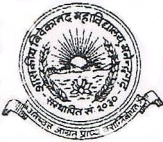              eusUnzx<+] ftyk & dksfj;k ¼N-x-½vdknfed dSys.Mj l= % 2016&17       Signature						   Principal Signature   (L.C.Manwani)				              (Dr. Saroj Bala Shyag Vishnoi)Øa-Xkfrfof/k;k¡fnukad01izos’k izfØ;k izkpk;Z16-06-2016&31-07-2016dqyifr dh vuqefr ls vafre frfFk 14-08-201602Nk= la?k xfrfof/k;k¡ ,oa ’kiFk xzg.k22-08-2016&31-08-201603[ksydwn ,oa lkaLd`frd xfrfof/k;k¡[ksydwn izfrLi/kkZ izkjaHk ¼buMksj@vkmVMksj½16-07-2016[ksydwn izfrLi/kkZ lekiu ¼buMksj@vkmVMksj½20-12-2016egkfo|ky;f;u Lrj ij [ksydwn ¼buMksj@vkmVMksj½okf"kZd vk;kstu ,oa iqjLdkj forj.k21] 22] fnlEcj 2016 04YRC, NSS ,oa vU; xfrfof/k;k¡ o`{kkjksi.ktqykbZ 2016 dk f}rh; lIrkgegkfo|ky; okf"kZdksRlo dk vk;kstu23 fnlEcj 2016N.S.S. dSEi24-12-2016&31-12-201605egRoiw.kZ fnolksa dk vk;kstuvUrjkZ"Vªh; ;ksx fnol 21-06-2016LOkra=rk fnol15-08-2016lnHkkouk fnol20-08-2016jk"Vªh; lsok ;kstuk LFkkiuk fnol05-09-2016xka/kh t;arh02-10-2016varjk"Vªh; ekuokf/kdkj fnol10-12-2016foosdkuan t;arh ;qok lIrkg12-01-2017&18-01-2017ernkrk tx:drk fnol25-01-2017x.kra= fnol26-01-2017varjkZ"Vªh; efgyk fnol08-03-201706Lukrd&vakrfjd ijh{kk dk;ZØeizFke ;wfuV ijh{kk01-08-2016f}rh; ;wfuV ijh{kk31-08-2016 izFke l= ijh{kk26] 27] 28 flrEcj 2016r`rh; ;wfuV ijh{kk03-11-2016f}rh; l= ijh{kk27] 28] 29 uoEcj 2016prqFkZ ;wfuV ijh{kk19-12-2016izh Qkbuy ijh{kk21] 23] 24 tuojh 2017eq[; ijh{kk vk;kstuizk;ksfxd ijh{kkQjojh 2017i;kZoj.k izk;ksfxd ijh{kkQjojh 2017eq[; ijh{kkekpZ 201707LukrdksRrj&lsesLVj vkarfjd ijh{kk dk;ZØe lsesLVj ijh{kk (Odd)izFke ,oa r`rh; lsesLVj CCA114-08-2016&19-08-2016izFke ,oa r`rh; lsesLVj CCA218-09-2016&23-09-2016izFke ,oa r`rh; lsesLVj CCA323-10-2016&28-10-2016lsesLVj izk;ksfxd ijh{kk15-11-2016&22-11-2016lsesLVj lS)kafrd ijh{kk01-12-2016&24-12-2016lsesLVj ijh{kk (Even)f}rh; ,oa prqFkZ lsesLVj CCA102-01-2017&06-01-2017f}rh; ,oa prqFkZ lsesLVj CCA205-02-2017&10-02-2017f}rh; ,oa prqFkZ lsesLVj CCA312-03-2017&17-03-2017lsesLVj izk;ksfxd ijh{kk18-04-2017&30-04-2017lsesLVj lS)kfUrd ijh{kk09-05-2017&31-05-2017